За яких обставин не потрібно подавати декларацію “кандидата на посаду”?Якщо особа вже подавала декларацію за минулий рік, що охоплюють період з 1 січня по 31 грудня незалежно від її типу (включно: щорічна декларація, декларація «після звільнення» та декларація особи, яка претендує на зайняття посади – «кандидата на посаду»). В такому випадку подача декларації “кандидата на посаду” не потрібна. Якщо особа перемогла у конкурсі на державну службу та раніше не подавала декларації, то вона повинна подати декларацію "кандидата на посаду". Що потрібно зазначити: назву майбутнього місця роботи і майбутньої посади, у зв’язку з якою в особи виник обов’язок подати декларацію;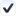 тип і категорію посади, на яку вона претендує;інші статуси (чи належить суб’єкт декларування до осіб, які займають відповідальне або особливо відповідальне становище, відповідно до статті 56 Закону; чи належить його посада до посад, пов’язаних з високим рівнем корупційних ризиків, а також чи належить особа до публічних діячів).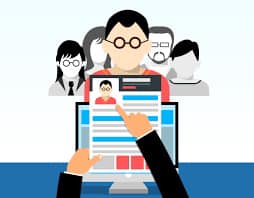 